Addendum to Referral form:  Service Users with identified risk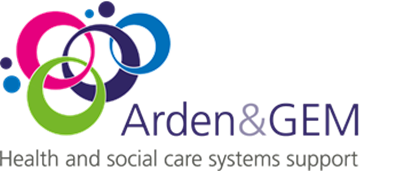 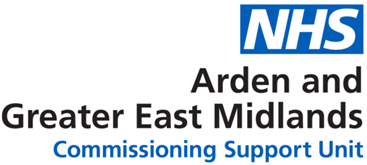 Thank you for your referring the above patient to the Child and Young Person Gender Dysphoria -  Referral Management Service (CYP -GD- RMS). This is a non- clinical service and therefore the responsibility for the above-named child remains with you until such a time as the referral has been reviewed by a specialist MDT and the referral accepted. In the meantime, you should consider whether a referral is required to local services for any associated healthcare or wellbeing needs, as appropriate and that the risk is managed locally. GPs, local CAMHS or therapeutic agencies are best placed to offer regular general therapeutic support and monitoring of safety whilst patients are awaiting a decision on whether the referral has been accepted by the MDT.The questionnaire below supports the application form and will be passed to the GIDS specialist MDT as part of the referral pathway.Please ensure that where you have indicated an identified risk below, that you have completed the actions taken or provide a rationale as to why no referral has been made.The risk assessment will be checked for completeness by the CYP-GD - RMS referral administrative team. However, as this is not a clinical or triage service, where a risk has been identified it remains your responsibility to ensure that appropriate referrals are requested via the GP or made to other agencies such as social care or CAMHS.Patient full name:Patient NHS Number:Patient Date of Birth: Patient Address (including postcode):Please return completed form (alongside completed referral form) to:agem.cyp-gnrss@nhs.net Mental Health Mental Health Mental Health Mental Health Mental Health Mental Health Mental Health Mental Health Mental Health Mental Health Mental Health Mental Health Mental Health Mental Health Mental Health Mental Health Mental Health Risk IdentifiedRisk IdentifiedRisk IdentifiedYesYesNoNoNoNoAction TakenAction TakenYesNoNoContact details of service referred to:Contact details of service referred to:Contact details of service referred to:Self-harming behaviour – recent, history or at riskSelf-harming behaviour – recent, history or at riskSelf-harming behaviour – recent, history or at riskReferred to Child and Adolescent Mental Health ServicesReferred to Child and Adolescent Mental Health ServicesMental health disorder – for example: low mood/depression, anxiety, eating disorders, PTSDMental health disorder – for example: low mood/depression, anxiety, eating disorders, PTSDMental health disorder – for example: low mood/depression, anxiety, eating disorders, PTSDReferred to Child and Adolescent Mental Health ServicesReferred to Child and Adolescent Mental Health ServicesSubstance MisuseSubstance MisuseSubstance MisuseReferred to appropriate substance misuse support servicesReferred to appropriate substance misuse support servicesNeurodevelopmental disorders – autism, Learning disabilities ADHDNeurodevelopmental disorders – autism, Learning disabilities ADHDNeurodevelopmental disorders – autism, Learning disabilities ADHDReferred to appropriate specialist serviceReferred to appropriate specialist serviceIf you have indicated that a referral has not been made, please provide the rationale below:If you have indicated that a referral has not been made, please provide the rationale below:If you have indicated that a referral has not been made, please provide the rationale below:If you have indicated that a referral has not been made, please provide the rationale below:If you have indicated that a referral has not been made, please provide the rationale below:If you have indicated that a referral has not been made, please provide the rationale below:If you have indicated that a referral has not been made, please provide the rationale below:If you have indicated that a referral has not been made, please provide the rationale below:If you have indicated that a referral has not been made, please provide the rationale below:If you have indicated that a referral has not been made, please provide the rationale below:If you have indicated that a referral has not been made, please provide the rationale below:If you have indicated that a referral has not been made, please provide the rationale below:If you have indicated that a referral has not been made, please provide the rationale below:If you have indicated that a referral has not been made, please provide the rationale below:Safeguarding RisksSafeguarding RisksSafeguarding RisksSafeguarding RisksSafeguarding RisksSafeguarding RisksSafeguarding RisksSafeguarding RisksSafeguarding RisksSafeguarding RisksSafeguarding RisksSafeguarding RisksSafeguarding RisksSafeguarding RisksSafeguarding RisksSafeguarding RisksSafeguarding RisksRisk identifiedRisk identifiedYesYesNoNoNoNoAction takenAction takenAction takenYesNoNoNoContact details of service referred to:Contact details of service referred to:At risk of abuse or maltreatment At risk of abuse or maltreatment Referred via Local Authority Safeguarding TeamReferred via Local Authority Safeguarding TeamReferred via Local Authority Safeguarding TeamAt risk of harm to health or developmentAt risk of harm to health or developmentReferred via Local Authority Safeguarding TeamReferred via Local Authority Safeguarding TeamReferred via Local Authority Safeguarding TeamOther safeguarding concernsOther safeguarding concernsReferred via Local Authority Safeguarding TeamReferred via Local Authority Safeguarding TeamReferred via Local Authority Safeguarding TeamIf you have indicated that a referral has not been made, please provide the rationale below:If you have indicated that a referral has not been made, please provide the rationale below:If you have indicated that a referral has not been made, please provide the rationale below:If you have indicated that a referral has not been made, please provide the rationale below:If you have indicated that a referral has not been made, please provide the rationale below:If you have indicated that a referral has not been made, please provide the rationale below:If you have indicated that a referral has not been made, please provide the rationale below:If you have indicated that a referral has not been made, please provide the rationale below:If you have indicated that a referral has not been made, please provide the rationale below:If you have indicated that a referral has not been made, please provide the rationale below:If you have indicated that a referral has not been made, please provide the rationale below:If you have indicated that a referral has not been made, please provide the rationale below:If you have indicated that a referral has not been made, please provide the rationale below:If you have indicated that a referral has not been made, please provide the rationale below:If you have indicated that a referral has not been made, please provide the rationale below:Other risksOther risksOther risksOther risksOther risksOther risksOther risksOther risksOther risksOther risksOther risksOther risksOther risksOther risksOther risksOther risksOther risksRisk identifiedYesYesYesYesYesNoAction takenAction takenAction takenYesYesYesNoNoNoContact details of service referred to:Bullying or victimisation Contact made with Local Authority Safeguarding Team for adviceContact made with Local Authority Safeguarding Team for adviceContact made with Local Authority Safeguarding Team for adviceOther risky behaviours – for example sexual behavioursContact made with Local Authority Safeguarding Team for adviceContact made with Local Authority Safeguarding Team for adviceContact made with Local Authority Safeguarding Team for adviceAccessing other sources of gender treatment (on-line or private)Contact made with Local Authority Safeguarding Team for adviceContact made with Local Authority Safeguarding Team for adviceContact made with Local Authority Safeguarding Team for adviceIf you have indicated that a referral has not been made, please provide the rationale below:If you have indicated that a referral has not been made, please provide the rationale below:If you have indicated that a referral has not been made, please provide the rationale below:If you have indicated that a referral has not been made, please provide the rationale below:If you have indicated that a referral has not been made, please provide the rationale below:If you have indicated that a referral has not been made, please provide the rationale below:If you have indicated that a referral has not been made, please provide the rationale below:If you have indicated that a referral has not been made, please provide the rationale below:If you have indicated that a referral has not been made, please provide the rationale below:If you have indicated that a referral has not been made, please provide the rationale below:If you have indicated that a referral has not been made, please provide the rationale below:If you have indicated that a referral has not been made, please provide the rationale below:If you have indicated that a referral has not been made, please provide the rationale below:If you have indicated that a referral has not been made, please provide the rationale below:If you have indicated that a referral has not been made, please provide the rationale below:If you have indicated that a referral has not been made, please provide the rationale below: